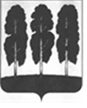 ДУМА БЕРЕЗОВСКОГО РАЙОНАХАНТЫ-МАНСИЙСКОГО АВТОНОМНОГО ОКРУГА – ЮГРЫ РЕШЕНИЕот 22 декабря 2023 года 		   				                     № 312пгт. БерезовоО принятии осуществления части полномочий органов местного самоуправления городского поселения Березово по решению вопросов местного значения органами местного самоуправления Березовского района на 2024 год и плановый период 2025-2026 годы В соответствии с пунктом 3.1. статьи 86, статьей 142.5. Бюджетного кодекса Российской Федерации, статьей 14 Федерального закона от              06 октября 2003 года № 131-ФЗ «Об общих принципах организации местного самоуправления в Российской Федерации», уставом Березовского района, утвержденным решением Думы Березовского района от 15 апреля 2005 года   № 338, в целях эффективного решения вопросов местного значения, на основании решения Совета депутатов городского поселения Березово от          15 декабря 2023 года № 113 «О передаче осуществления части полномочий органов местного самоуправления городского поселения Березово по решению вопросов местного значения органам местного самоуправления Березовского района на 2024 год и плановый период 2025 – 2026 годы»,Дума района РЕШИЛА:1..Принять осуществление полномочий органов местного самоуправления городского поселения Березово по решению вопросов местного значения органами местного самоуправления Березовского района на 2024 год и плановый период 2025 – 2026 годы по организации и осуществлению мероприятий по работе с детьми и молодежью в городском поселении Березово.2. Определить, что указанные в пункте 1 настоящего решения полномочия принимаются с объемом межбюджетных трансфертов, передаваемых из бюджета городского поселения Березово в бюджет Березовского района, предусмотренных Соглашением.3..Поручить администрации Березовского района заключить Соглашение с городским поселением Березово в лице главы городского поселения Березово о передаче осуществления части полномочий по решению вышеуказанных вопросов местного значения.4. Опубликовать решение в газете «Жизнь Югры» и разместить на официальном веб-сайте органов местного самоуправления Березовского района.5. .Настоящее решение вступает в силу после его официального опубликования и распространяется на правоотношения, возникшие                 с 01 января 2024 года.6. .Контроль за выполнением настоящего решения возложить на постоянную комиссию по бюджету, налогам и финансам Думы Березовского района (Голин А.Г.).Председатель Думы Березовского района  						                       З.Р. КаневаИсполняющий обязанностиглавы Березовского района                                                              Г.Г. Кудряшов